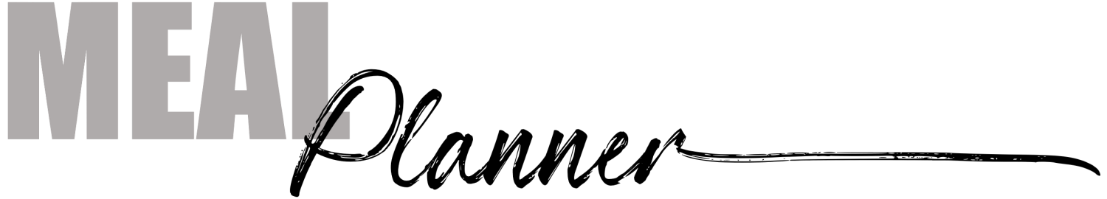 MondayMondayMondayMondayGrocery ListBreakfastLunchDinnerNotesTuesdayTuesdayTuesdayTuesdayBreakfastLunchDinnerNotesWednesdayWednesdayWednesdayWednesdayBreakfastLunchDinnerNotesThursdayThursdayThursdayThursdayBreakfastLunchDinnerNotesFridayFridayFridayFridayBreakfastLunchDinnerNotesSaturdaySaturdaySaturdaySaturdayBreakfastLunchDinnerNotesSundaySundaySundaySundayBreakfastLunchDinnerNotes